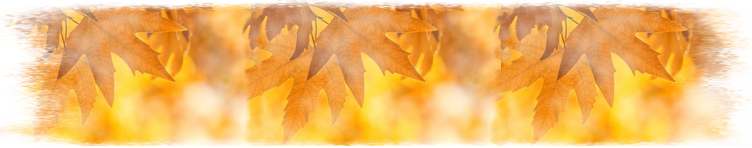 verkostoitumaan Mikkeliin koulujenKANSAINVÄLISYYSPÄIVIEN yhteydessä10.11.2010Hyvä kansainvälisen toiminnan vetäjäOpetushallituksen tukemilla kansainvälistymishankkeilla on nyt tilaisuus verkostoitua, tutustua kansallisiin kansainvälistymisen koordinointihankkeisiin ja niiden vastuuhenkilöihin sekä keskustella Opetushallituksen asiantuntijoiden kanssa koulujen kansainvälistämisestäMikkelissä CIMOn ja Opetushallituksen sekä Mikkelin opetustoimen järjestämien kansainvälisyyspäivien yhteydessä Mikkelin opetustoimen tiloissaMaaherrankatu 9 -11keskiviikkona 10.11 klo 15.00 - 17.00TervetulosanatOpetusneuvos Paula Mattila: yleistä koordinaatiohankkeistaOpetusneuvokset esittäytyvätKoordinaattorit esittäytyvät, summaavat koordinaatiohankkeita ja kertovat toimintasuunnitelmistaanKeskustelua ja kysymyksiäOsallistumisen vahvistukset pyydämme ystävällisesti oheisesta linkistä 5.11. mennessähttps://palvelut2.tampere.fi/e3/lomakkeet/2967/lomake.htmlKansainvälisyyspäivien ohjelma ja tiedot ilmoittautumisesta (ilmoittautuminen päättyy jo 30.10.):http://cimo.multiedition.fi/eNewsletter4/yleissivistava_koulutus/syyspaivat_2010/index.phpTerveisinAuli Siipola ()Eija Ruohomäki (eija.ruohomaki@eduouka.fi)Tiede- ja taideopetukseen sekä erityiseen osaamiseen ja lahjakkuuteen liittyvän kansainvälisen toiminnan koordinoinnin projektipäällikkö (SCART)Kieltenopetusta uudistavan ja erityisesti kansallisen kielivarannon turvaamiseen tähtäävän kansainvälisen toiminnan (INTO) koordinaattoriInkeri Hannula (inkeri.hannulla@poricedunet.fi)Arja Kemppainen (arja.kemppainen@ulvila.fi)Globaalikasvatukseen, kestävään kehitykseen ja kansalaisvaikuttamiseen (CLUE) liittyvän kansainvälisen toiminnan koordinoinnin projektipäällikköGlobaalikasvatukseen, kestävään kehitykseen ja kansalaisvaikuttamiseen (CLUE) liittyvän kansainvälisen toiminnan koordinaattori